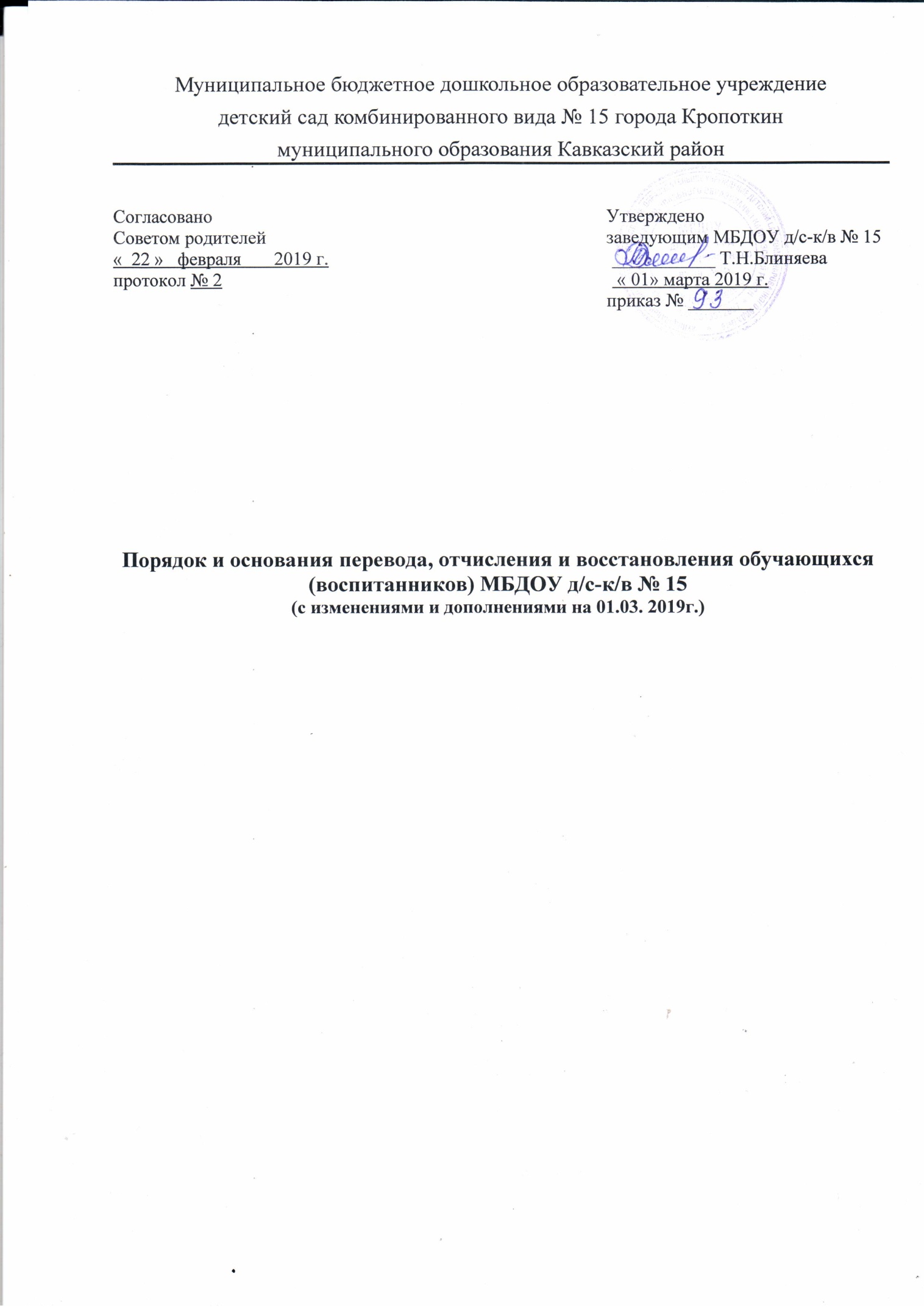 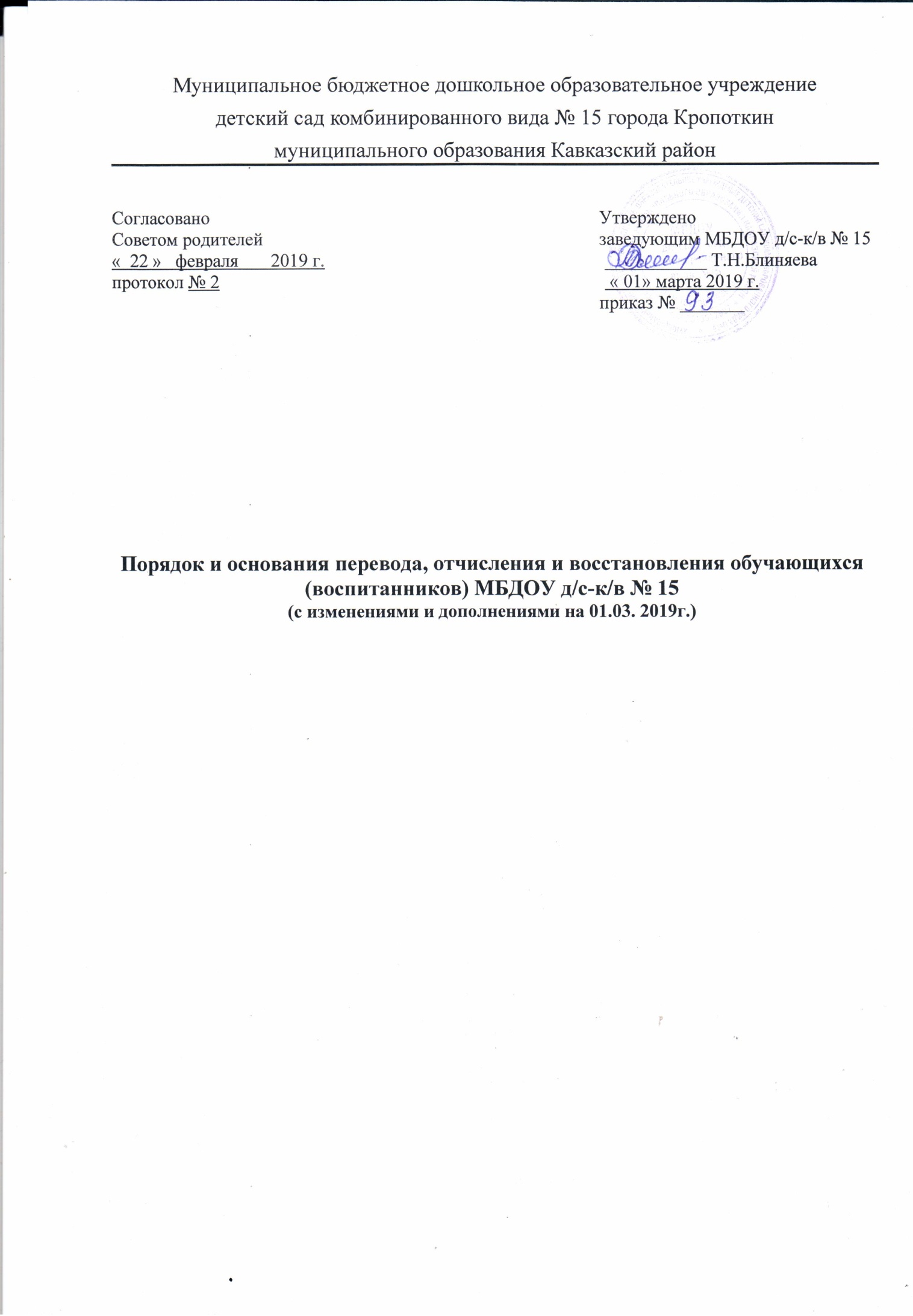 1.Общие положения1.1. Настоящий порядок и основания перевода, отчисления и восстановления обучающихся (воспитанников) (далее -  Порядок) разработан для муниципального бюджетного дошкольного образовательного учреждения детский сад комбинированного вида № 15 города Кропоткин муниципального образования Кавказский район (далее - МБДОУ) в соответствии с Федеральным Законом от 29.12. 2012 г. № 273-ФЗ «Об образовании в Российской Федерации», приказом Министерством образования и науки РФ от 28.12.2015г. № 1527 «Об утверждении Порядка и условий осуществления перевода обучающихся из одной организации, осуществляющей образовательную деятельность по образовательным программам дошкольного образования, в другие организации, осуществляющие образовательную деятельность по образовательным программам соответствующих уровня и направленности»  (с изменениями и дополнениями).1.2. Настоящий  Порядок регулирует порядок и основания перевода, отчисления и восстановления несовершеннолетних обучающихся (воспитанников) (далее - воспитанников) МБДОУ.2. Порядок и основания для перевода воспитанников2.1. Перевод воспитанников в другое муниципальное дошкольное образовательное учреждение (далее – МДОУ) осуществляется на основании приказа Министерства образования и науки РФ от 28.12.2015г. № 1527 «Об утверждении Порядка и условий осуществления перевода обучающихся из одной организации, осуществляющей образовательную деятельность по образовательным программам дошкольного образования, в другие организации, осуществляющие образовательную деятельность по образовательным программам соответствующих уровня и направленности» (с изменениями и дополнениями) по письменному заявлению родителей (законных представителей) (Приложения № 1, 2).2.2. Перевод воспитанников внутри  МБДОУ осуществляется:в следующую возрастную группу ежегодно не позднее 1 сентября;по письменному заявлению родителей  (законных представителей) воспитанника, в интересах воспитанника, в другую возрастную группу, соответствующую возрасту воспитанника или возрастную группу на год старше при наличии свободных мест;аварийных ситуаций, препятствующих осуществлению образовательной деятельности, создающих угрозу жизни и здоровью воспитанников;в группу компенсирующей направленности для детей с нарушением речи (по заключению Кавказского филиала государственного бюджетного учреждения, осуществляющего психолого- педагогическую и медико- социальную помощь «Центр диагностики и консультирования» Краснодарского края (далее Кавказский филиал ГБУ КК «Центр диагностики и консультирования»).2.3. Основанием для перевода является письменное заявление родителей (законных представителей) о переводе с последующим изданием распорядительного акта (приказа) руководителя МБДОУ. В случае перевода воспитанника внутри МБДОУ издается приказ о переводе воспитанника с указанием возрастной группы (из какой возрастной группы в какую).3 .Порядок и основания для отчисления воспитанников3.1. Образовательные отношения прекращаются в связи с отчислением воспитанника из МБДОУ:- в связи с получение образования (завершения обучения) в соответствии с договором  об образовании по образовательным программам дошкольного образования заключённого с родителями (законными представителями) воспитанника;- досрочно в следующих случаях:по инициативе родителей (законных представителей) воспитанника, в том числе в случае перевода воспитанника для продолжения освоения образовательной программы в другое МДОУ, осуществляющее образовательную деятельность;по обстоятельствам, не зависящим от воли воспитанника или родителей (законных представителей) воспитанника и МБДОУ, в том числе в случае ликвидации МБДОУ.3.2. Основанием для прекращения образовательных отношений является распорядительный акт (приказ) руководителя МБДОУ об отчислении и письменное заявление родителей (законных представителей) воспитанника.3.3. Права и обязанности воспитанника, предусмотренные законодательством об образовании и локальными нормативными актами МБДОУ,  прекращаются с даты его отчисления из МБДОУ.3.4. Досрочное отчисление воспитанника из МБДОУ по инициативе родителей (законных представителей) воспитанника не влечет за собой возникновение каких-либо дополнительных, в том числе материальных обязательств перед МБДОУ.3.5. По письменному заявлению  родителей (законных представителей) воспитанника в 3-х дневный срок со времени издания распорядительного акта (приказа)  об отчислении воспитанника родителям (законным представителя) выдаются медицинские документы и личное дело воспитанника.3.6. В «Книге движения детей» руководитель МБДОУ делает соответствующую отметку об отчислении воспитанника.4. Порядок восстановления воспитанника  в МБДОУ.4.1. Воспитанник, отчисленный из МБДОУ по инициативе родителей (законных представителей) до завершения освоения образовательной программы,  имеет право на восстановление, в соответствии с административным регламентом  предоставления администрацией муниципального образования Кавказский район муниципальной услуги  «Прием заявлений, постановка на учет и зачисление детей в образовательные учреждения, реализующие основную образовательную программу дошкольного образования (детские сады)».5. Заключительные положения.5.1. Настоящий Порядок вступает в законную силу с момента утверждения его руководителем МБДОУ.5.2. Текст настоящего Порядка подлежит доведению до сведения родителей (законных представителей) воспитанников.5.3. Текст настоящего Порядка подлежит размещению на официальном сайте МБДОУ в сети Интернет.5.4. В настоящий Порядок по мере необходимости, выхода указаний, рекомендаций вышестоящих органов могут вноситься изменения и дополнения, которые принимаются    Советом родителей  и утверждаются  руководителем  МБДОУ.5.5. Срок действия настоящего Порядка не ограничен. Порядок  действует до принятия нового.Приложение №1Заведующему  МБДОУ д/с-к/в № 15Т.Н.Блиняевойот							     							ФИО родителя (законного представителя)           			                    	____________________________________						____________________________________адрес проживания ребёнка и родителей (законных представителей)                                                                                                                                                                                                            (контактные телефоны)          ЗАЯВЛЕНИЕ                 об отчислении в порядке перевода в принимающую организациюПрошу Вас отчислить   в порядке перевода   из  группы 					   																	                       общеразвивающей/компенсирующейнаправленности МБДОУ д/с-к/в № 15  города Кропоткин, в   группу                                                                                                                    направленности                                                                   общеразвивающей/компенсирующей                                                                                                                                                   ,         (наименование принимающей  организации, населенный пункт, муниципальное образование, субъект РФ)ребенка 																											 ( ФИО, дата рождения ребенка)с «           » 				20	     г.Прошу выдать личное дело и медицинскую карту ребенка.Мать________________                                    Отец _______________________	     (подпись)								     (подпись)____________________                  		 ___________________________________    (дата подачи заявления)                                                                                          (подпись заявителя , расшифровка подпись)                                   Приложение № 2Заведующему  МБДОУ д/с-к/в № 15Т.Н.Блиняевойот								                                                                        ФИО родителя (законного представителя)адрес проживания ребёнка и родителей (законных представителей)(контактные телефоны)       ЗАЯВЛЕНИЕо приеме,  в порядке перевода, на обучение по образовательным               программам дошкольного образования.Прошу Вас принять, в порядке перевода, в группу						                                                                                                     общеразвивающей/компенсирующейнаправленности МБДОУ д/с-к/в № 15 города Кропоткин, из группы									 направленности							общеразвивающей/компенсирующей							наименование исходной организации, населенный пунктребенка																			Ф.И.О., дата рождения	Место рождения ребёнка										Адрес проживания ребенка 										на обучение по образовательным программам дошкольного образования в муниципальное  бюджетное дошкольное образовательное учреждение детский сад комбинированного вида № 15  города Кропоткин муниципального образования Кавказский район.Язык образования (обучения)  _______________________________________________Родной язык из числа языков народов России____________________________________Сведения о родителях:Мать:						Ф.И.О.						адрес регистрации						адрес фактического проживания, контактный телефонОтец:						Ф.И.О.						адрес регистрации						адрес фактического проживания, контактный телефонС уставом, лицензией на осуществление образовательной деятельности, учебно-программной документацией   и другими  документами, регламентирующими организацию и осуществление образовательной деятельности, права и обязанности воспитанников МБДОУ, с Законом Краснодарского края «О мерах по профилактике безнадзорности и правонарушений несовершеннолетних в Краснодарском крае» № 1539 от 21.07.2008 года, ознакомлены:Мать: _____________________                  	         Отец: 						                         (подпись, расшифровка подписи)                                                                                                (подпись, расшифровка подписи)              (дата подачи заявления)                                                                                                               (подпись заявителя, расшифровка подписи) 						